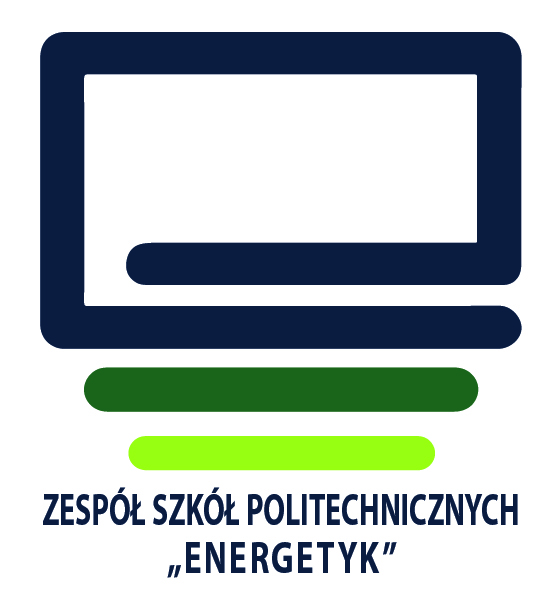 Regulamin Konkursu „Młodzieżowy Plakat Społeczny 2024”„Świat zaczyna się od Ciebie”Cel Konkursu:Promowanie grafiki społecznej jako formy wypowiedzi młodego pokolenia na istotne dla niej tematy społeczne.Prezentacja uzdolnionej młodzieży powiatu wałbrzyskiego.Uwrażliwienie młodych ludzi na problemy społeczne.Promowanie zachowań dbania o środowisko naturalne.Rozwój kompetencji społecznych, obywatelskich i ekologicznych wśród młodzieży.Poznanie spojrzenia młodego pokolenia na aktualne problemy społeczne.Ponadto:Promocja miasta Wałbrzycha.Promocja Galerii Sztuki BWAPromocja Zespołu Szkół Politechnicznych „Energetyk” w Wałbrzychu.Promocja zawodów technik reklamy oraz technik grafiki i poligrafii cyfrowej.Organizator Konkursu:Organizatorem konkursu jest Zespół Szkół Politechnicznych „Energetyk” w Wałbrzychu we współpracy z Wałbrzyską Galerią Sztuki BWA.Zasady konkursu:Nazwa konkursu Młodzieżowy Plakat Społeczny 2024 „Świat zaczyna się od Ciebie”Konkurs przeznaczony jest dla uczniów szkół podstawowych, szkół ponadpodstawowych i studentów.Uczestnicy konkursu wykonują projekt plakatu społecznego dotyczącego problemów i spraw swojego pokolenia na temat „Świat zaczyna się od Ciebie” w technice grafiki komputerowej jako plakat reklamowy  w trzech kategoriach wiekowych:- uczniowie szkół podstawowych- uczniowie szkół ponadpodstawowych- studenci Do konkursu uczniowie/studenci  mogą zgłaszać się indywidualnie lub poprzez swoją szkolę .Każdy uczestnik może zgłosić tylko jedną pracę. Plakat reklamowy: format 120 cm x 180 cm, rozdzielczość 300 ppi, tryb koloru CMYK nagrany na płytę.Do pracy zapisanej na płycie CD należy zamieścić symbol, nie pozwalające na identyfikację autora.Do przesłanej pracy należy  dołączyć:Metryczkę wraz z godłem (załącznik nr 1) Formularz zgody – uczestnika (załącznik nr 2);Formularz zgody na wizerunek nauczyciel/ opiekun szkolny (załącznik nr 3);Oświadczenie o przeniesieniu praw autorskich w konkursie (załącznik nr 4).Rozstrzygnięcie konkursu nastąpi w czerwcu 2024 r. podczas uroczystej gali, na której zostaną zaprezentowane prace laureatów.  Informacja o laureatach zostanie przesłana pocztą elektroniczną na adres szkoły/uczelni laureata.Przesłane prace nie mogą być nigdzie wcześniej publikowane.Termin nadsyłania prac:Prace konkursowe należy nadesłać na adres szkoły do 15 maja 2024 r. (decyduje data stempla pocztowego).Zespół szkół Politechnicznych „Energetyk”, Aleja Wyzwolenia 5, 58-300 Wałbrzych.Z dopiskiem: Młodzieżowy Plakat Społeczny 2024.Kryteria oceny i nagrody:Nagrody przyznane zostaną od I do III miejsca w trzech kategoriach:- szkoła podstawowa,- szkoła ponadpodstawowa,- studenci.Komisja może przyznać nagrody ex aequo oraz wyróżnienia.Komisja Konkursowa ocenia dobór środków wyrazu, trafność i oryginalność przedstawienia tematyki konkursu, walory artystyczne pracy oraz przekaz wizualny. W skład komisji konkursowej wchodzą nauczyciele przedmiotów zawodowych Zespołu Szkół Politechnicznych „Energetyk” w Wałbrzychu, pracownicy Wałbrzyskiej Galerii Sztuki BWA w Wałbrzychu, (Biuro promocji Miasta).Na laureatów czekają dyplomy oraz publikacje najlepszych prac w formie citylightów w przestrzeni miejskiej miasta Wałbrzycha (oraz nagrody rzeczowe).Uwagi Końcowe:Zgłoszona praca konkursowa winna być wynikiem pracy twórczej i nie naruszać autorskich praw osobistych lub majątkowych osób trzecich.Warunkiem uczestnictwa w konkursie jest wyrażenie ZGODY NA PRZETWARZANIE DANYCH OSOBOWYCH oraz OŚWIADCZENIE O PRZENIESIENIU PRAW AUTORSKICH W RAMACH KONKURSU.W konkursie nie zostaną ocenione prace, w których podano niekompletne informacje lub które wpłynęły do Organizatora po terminie (tj. wysłane po 15.05. 2024 r.).Organizator nie ponosi odpowiedzialności za uszkodzenia pracy, które nastąpiły z przyczyn od niego niezależnych.Organizator nie ponosi odpowiedzialności za prace, które nie dotarły do niego na skutek okoliczności niezależnych od niego.Nadzór na prawidłowością przebiegu konkursu sprawować będzie Komisja Konkursowa.Decyzja Komisji Konkursowej jest ostateczna. Organizator zastrzega sobie prawo podania do publicznej wiadomości danych osobowych uczniów nagrodzonych w konkursie.Organizator zastrzega, że nie zwraca nadesłanych prac.Uczestnicy pokrywają we własnym zakresie koszty uczestnictwa w konkursie (koszt przesłania prac).Organizator konkursu zastrzega sobie prawo do publikacji przysłanych prac.Organizator zastrzega sobie prawo do zmiany przedmiotowego Regulaminu. Wszelkie zmiany oraz informacje dot. konkursu publikowane będą na stronie internetowej Organizatora.Organizator nie ponosi kosztów dojazdu, noclegów związanych z Galą rozdania nagród.Kwestie sporne, nieobjęte regulaminem lub wymagające dodatkowych interpretacji, rozstrzyga Organizator.